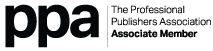 PPA Associate Member application formPPA Associate Member application formPPA Associate Member application formPPA Associate Member application formPPA Associate Member application formPPA Associate Member application formPPA Associate Member application form1. Name of Company:Date of IncorporationCompanies house numberName of CompanyVAT Number2. Registered Office Address:TelephoneFaxEmail3. Address for correspondence/accounts department if different from above:3. Address for correspondence/accounts department if different from above:3. Address for correspondence/accounts department if different from above:3. Address for correspondence/accounts department if different from above:3. Address for correspondence/accounts department if different from above:3. Address for correspondence/accounts department if different from above:3. Address for correspondence/accounts department if different from above:NameAddressTelephoneFaxEmail4. Name and position of person to whom correspondence should be addressed:4. Name and position of person to whom correspondence should be addressed:4. Name and position of person to whom correspondence should be addressed:4. Name and position of person to whom correspondence should be addressed:4. Name and position of person to whom correspondence should be addressed:4. Name and position of person to whom correspondence should be addressed:4. Name and position of person to whom correspondence should be addressed:5. Name of directors:6. Name of finance director:7. Please give details of the activities of the company:7. Please give details of the activities of the company:7. Please give details of the activities of the company:8. Is the company a subsidiary of, or associated with, another company?8. Is the company a subsidiary of, or associated with, another company?8. Is the company a subsidiary of, or associated with, another company?8. Is the company a subsidiary of, or associated with, another company?8. Is the company a subsidiary of, or associated with, another company?  Yes / No  Yes / NoIf yes please give details:9. Please supply the following reference details:9. Please supply the following reference details:9. Please supply the following reference details:Trade referenceTrade reference10. Name and contact details of main contact for PPA on day to day activity:10. Name and contact details of main contact for PPA on day to day activity:10. Name and contact details of main contact for PPA on day to day activity:10. Name and contact details of main contact for PPA on day to day activity:10. Name and contact details of main contact for PPA on day to day activity:10. Name and contact details of main contact for PPA on day to day activity:10. Name and contact details of main contact for PPA on day to day activity:Application ProcessThe application will be submitted for approval to the PPA Exec Committee. After approval, The application will be submitted for approval to the PPA Exec Committee. After approval, The application will be submitted for approval to the PPA Exec Committee. After approval, The application will be submitted for approval to the PPA Exec Committee. After approval, The application will be submitted for approval to the PPA Exec Committee. After approval, The application will be submitted for approval to the PPA Exec Committee. After approval, The application will be submitted for approval to the PPA Exec Committee. After approval, applicants will be required to pay the annual subscription. On receipt of payment, the applicant will be invited to join the Professional Publishers Association as an Associate Member.applicants will be required to pay the annual subscription. On receipt of payment, the applicant will be invited to join the Professional Publishers Association as an Associate Member.applicants will be required to pay the annual subscription. On receipt of payment, the applicant will be invited to join the Professional Publishers Association as an Associate Member.applicants will be required to pay the annual subscription. On receipt of payment, the applicant will be invited to join the Professional Publishers Association as an Associate Member.applicants will be required to pay the annual subscription. On receipt of payment, the applicant will be invited to join the Professional Publishers Association as an Associate Member.applicants will be required to pay the annual subscription. On receipt of payment, the applicant will be invited to join the Professional Publishers Association as an Associate Member.applicants will be required to pay the annual subscription. On receipt of payment, the applicant will be invited to join the Professional Publishers Association as an Associate Member.Very important: please note that Associate membership is ongoing, unless a member gives written notice of resignation to PPA (acknowledged by the PPA) no later than 31 October toVery important: please note that Associate membership is ongoing, unless a member gives written notice of resignation to PPA (acknowledged by the PPA) no later than 31 October toVery important: please note that Associate membership is ongoing, unless a member gives written notice of resignation to PPA (acknowledged by the PPA) no later than 31 October toVery important: please note that Associate membership is ongoing, unless a member gives written notice of resignation to PPA (acknowledged by the PPA) no later than 31 October toVery important: please note that Associate membership is ongoing, unless a member gives written notice of resignation to PPA (acknowledged by the PPA) no later than 31 October toVery important: please note that Associate membership is ongoing, unless a member gives written notice of resignation to PPA (acknowledged by the PPA) no later than 31 October toVery important: please note that Associate membership is ongoing, unless a member gives written notice of resignation to PPA (acknowledged by the PPA) no later than 31 October toterminate membership for the following calendar year, or 60 days prior to your auto-renewal date if it is not January 1st.terminate membership for the following calendar year, or 60 days prior to your auto-renewal date if it is not January 1st.terminate membership for the following calendar year, or 60 days prior to your auto-renewal date if it is not January 1st.terminate membership for the following calendar year, or 60 days prior to your auto-renewal date if it is not January 1st.terminate membership for the following calendar year, or 60 days prior to your auto-renewal date if it is not January 1st.terminate membership for the following calendar year, or 60 days prior to your auto-renewal date if it is not January 1st.terminate membership for the following calendar year, or 60 days prior to your auto-renewal date if it is not January 1st.Associate Member annual fee: £2,760 + VATAssociate Member annual fee: £2,760 + VATAssociate Member annual fee: £2,760 + VATBy signing this agreement you agree to be bound by PPA Associate Membership Terms & Conditions and confirm that you understand the auto-renewal process:
By signing this agreement you agree to be bound by PPA Associate Membership Terms & Conditions and confirm that you understand the auto-renewal process:
By signing this agreement you agree to be bound by PPA Associate Membership Terms & Conditions and confirm that you understand the auto-renewal process:
By signing this agreement you agree to be bound by PPA Associate Membership Terms & Conditions and confirm that you understand the auto-renewal process:
By signing this agreement you agree to be bound by PPA Associate Membership Terms & Conditions and confirm that you understand the auto-renewal process:
By signing this agreement you agree to be bound by PPA Associate Membership Terms & Conditions and confirm that you understand the auto-renewal process:
By signing this agreement you agree to be bound by PPA Associate Membership Terms & Conditions and confirm that you understand the auto-renewal process:
SignaturePRINT nameDate:Date:Date:By filling in this form you agree that PPA may contact you (including by email) with information about other goods, services and events which PPA believes will be of interest to you.By filling in this form you agree that PPA may contact you (including by email) with information about other goods, services and events which PPA believes will be of interest to you.By filling in this form you agree that PPA may contact you (including by email) with information about other goods, services and events which PPA believes will be of interest to you.By filling in this form you agree that PPA may contact you (including by email) with information about other goods, services and events which PPA believes will be of interest to you.By filling in this form you agree that PPA may contact you (including by email) with information about other goods, services and events which PPA believes will be of interest to you.By filling in this form you agree that PPA may contact you (including by email) with information about other goods, services and events which PPA believes will be of interest to you.By filling in this form you agree that PPA may contact you (including by email) with information about other goods, services and events which PPA believes will be of interest to you.If you would prefer not to receive this information, please tick this box:If you would prefer not to receive this information, please tick this box:If you would prefer not to receive this information, please tick this box:If you would prefer not to receive this information, please tick this box:Please sign and email scan to: Please sign and email scan to: Please sign and email scan to: Hannah.bray@ppa.co.ukPPA (Professional Publishers Association)PPA (Professional Publishers Association)White Collar Factory, 1 Old Street Yard, London EC1Y 8AFWhite Collar Factory, 1 Old Street Yard, London EC1Y 8AFTelephone: 020 7404 4166www.ppa.co.uk